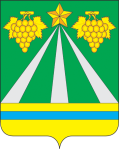 АДМИНИСТРАЦИЯ МУНИЦИПАЛЬНОГО ОБРАЗОВАНИЯ КРЫМСКИЙ РАЙОНПОСТАНОВЛЕНИЕот 27 июля 2022 года                                                                                                        № 2027город КрымскО внесении изменений в постановление администрации муниципального образования Крымский район от 11 октября 2019 года № 2045 «Об утверждении муниципальной программы муниципального образования Крымский район «Развитие культуры» В соответствии с постановлением администрации муниципального образования Крымский район от 17 августа 2020 года № 1700 «Об утверждении порядка разработки, утверждения и реализации муниципальных программ муниципального образования Крымский район», п о с т а н о в л я ю:Внести в постановление администрации муниципального образования Крымский район от 11 октября 2019 года № 2045 «Об утверждении муниципальной программы муниципального образования Крымский район «Развитие культуры» изменения, изложив приложение «Муниципальная программа муниципального образования Крымский район «Развитие культуры» в новой редакции (приложение).Финансовому управлению администрации муниципального образования Крымский район (Макарян) осуществить финансирование мероприятий муниципальной программы муниципального образования Крымский район «Развитие культуры» в пределах средств, предусмотренных в бюджете на эти цели.Отделу по взаимодействию со СМИ администрации муниципального образования Крымский район (Безовчук) разместить настоящее постановление на официальном сайте администрации муниципального образования Крымский район в сети Интернет.Постановление вступает в силу со дня подписания.Первый заместитель главы муниципального образования Крымский район                                                                  В.Н.Черник